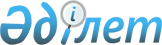 О внесении изменений в решение Каратальского районного маслихата от 28 декабря 2020 года № 83-283 "О бюджете Каратальского района на 2021-2023 годы"Решение Каратальского районного маслихата Алматинской области от 29 марта 2021 года № 4-21. Зарегистрировано Департаментом юстиции Алматинской области 13 апреля 2021 года № 5926
      В соответствии с пунктом 4 статьи 106 Бюджетного кодекса Республики Казахстан от 4 декабря 2008 года, подпунктом 1) пункта 1 статьи 6 Закона Республики Казахстан от 23 января 2001 года "О местном государственном управлении и самоуправлении в Республике Казахстан", Каратальский районный маслихат РЕШИЛ: 
      1. Внести в решение Каратальского районного маслихата "О бюджете Каратальского района на 2021-2023 годы" от 28 декабря 2020 года № 83-283 (зарегистрирован в Реестре государственной регистрации нормативных правовых актов № 5846, опубликован 12 января 2021 года в Эталонном контрольном банке нормативных правовых актов Республики Казахстан) следующие изменения:
      пункт 1 указанного решения изложить в новой редакции: 
      "1. Утвердить районный бюджет на 2021-2023 годы согласно приложениям 1, 2, 3 к настоящему решению соответственно, в том числе на 2021 год в следующих объемах: 
      1) доходы 6 817 195 тысяч тенге, в том числе: 
      налоговые поступления 192 169 тысяч тенге; 
      неналоговые поступления 18 252 тысячи тенге;
      поступления от продажи основного капитала 36 556 тысяч тенге; 
      поступления трансфертов 6 570 218 тысяч тенге; 
      2) затраты 6 818 694 тысяч тенге; 
      3) чистое бюджетное кредитование 62 887 тысяч тенге, в том числе:
      бюджетные кредиты 87 510 тысяч тенге; 
      погашение бюджетных кредитов 24 623 тысячи тенге;
      4) сальдо по операциям с финансовыми активами 0 тенге, в том числе: 
      приобретение финансовых активов 0 тенге; 
      поступления от продажи финансовых активов государства 0 тенге; 
      5) дефицит (профицит) бюджета (-) 64 386 тысяч тенге;
      6) финансирование дефицита (использование профицита) бюджета 64 386 тысяч тенге, в том числе:
      поступление займов 87 510 тысяч тенге; 
      погашение займов 50 621 тысяча тенге; 
      используемые остатки бюджетных средств 27 497 тысяч тенге.". 
      2. Приложение 1 к указанному решению изложить в новой редакции согласно приложению к настоящему решению. 
      3. Контроль за исполнением настоящего решения возложить на постоянную комиссию Каратальского районного маслихата "По вопросам планирования, бюджета, хозяйственной деятельности, строительства, землепользования, охраны природы и рационального использования природных ресурсов". 
      4. Настоящее решение вводится в действие с 1 января 2021 года.
      Председатель сессии
 Каратальского районного маслихата
      Ш. Шарипбаева
      Секретарь Каратальского
 районного маслихата
      Ж. Тенельбаев Районный бюджет на 2021 год
					© 2012. РГП на ПХВ «Институт законодательства и правовой информации Республики Казахстан» Министерства юстиции Республики Казахстан
				Приложение к решениюКаратальского районного маслихатаот 29 марта 2021 года № 4-21Приложение 1 к 
решению Каратальского
районного маслихата от 
28 декабря 2020 года 
№ 83-283
Категория 
Категория 
Категория 
Категория 
Сумма (тысяч тенге)
Класс
Класс
Наименование 
Сумма (тысяч тенге)
Подкласс
Подкласс
Сумма (тысяч тенге)
1. Доходы
6817195
1
Налоговые поступления
192169
01
Подоходный налог
36929
1
Корпоративный подоходный налог
36929
04
Hалоги на собственность
121249
1
Hалоги на имущество
121249
05
Внутренние налоги на товары, работы и услуги
25299
2
Акцизы
2817
3
Поступления за использование природных и других ресурсов 
7922
4
Сборы за ведение предпринимательской ипрофессиональной деятельности
14560
08
Обязательные платежи, взимаемые за совершение юридически значимых действий и (или) выдачу документов уполномоченными на то государственными органами или должностными лицами 
8692
1
Государственная пошлина
8692
2
Неналоговые поступления
18252
01
Доходы от государственной собственности
11216
5
Доходы от аренды имущества, находящегося в государственной собственности 
11216
03
Поступления денег от проведения государственных закупок, организуемых государственными учреждениями, финансируемыми из государственного бюджета
32
1
Поступления денег от проведения государственных закупок, организуемых государственными учреждениями, финансируемыми из государственного бюджета
32
04
Штрафы, пени, санкции, взыскания, налагаемые государственными учреждениями, финансируемыми из государственного бюджета, а также содержащимися и финансируемыми из бюджета (сметы расходов) Национального Банка Республики Казахстан
197
1
Штрафы, пени, санкции, взыскания, налагаемые государственными учреждениями, финансируемыми из государственного бюджета, а также содержащимися и финансируемыми из бюджета (сметы расходов) Национального Банка Республики Казахстан
197
06
Прочие неналоговые поступления
6807
1
Прочие неналоговые поступления
6807
3
Поступления от продажи основного капитала
36556
01
Продажа государственного имущества, закрепленного за государственными учреждениями
33070
1
Продажа государственного имущества, закрепленного за государственными учреждениями
33070
03
Продажа земли и нематериальных активов
3486
1
Продажа земли
3362
2
Продажа нематериальных активов
124
4
Поступления трансфертов 
6570218
02
Трансферты из вышестоящих органовгосударственного управления
6570218
2
Трансферты из областного бюджета
6570218
Функциональная группа
Функциональная группа
Функциональная группа
Функциональная группа
Функциональная группа
Функциональная группа
Сумма (тысяч тенге)
Функциональная подгруппа
Функциональная подгруппа
Функциональная подгруппа
Функциональная подгруппа
Функциональная подгруппа
Сумма (тысяч тенге)
Администратор бюджетных программ
Администратор бюджетных программ
Администратор бюджетных программ
Администратор бюджетных программ
Сумма (тысяч тенге)
Программа
Программа
Наименование
Сумма (тысяч тенге)
2. Затраты
2. Затраты
6818694
1
Государственные услуги общего характера 
Государственные услуги общего характера 
196547
1
Представительные, исполнительные и другие органы, выполняющие общие функции государственного управления
Представительные, исполнительные и другие органы, выполняющие общие функции государственного управления
145789
112
Аппарат маслихата района (города областного значения)
Аппарат маслихата района (города областного значения)
21278
001
Услуги по обеспечению деятельности маслихата района (города областного значения)
Услуги по обеспечению деятельности маслихата района (города областного значения)
21278
122
Аппарат акима района (города областного значения)
Аппарат акима района (города областного значения)
124511
001
Услуги по обеспечению деятельности акима района (города областного значения)
Услуги по обеспечению деятельности акима района (города областного значения)
105055
113
Целевые текущие трансферты из местных бюджетов
Целевые текущие трансферты из местных бюджетов
19456
2
Финансовая деятельность
Финансовая деятельность
26803
452
Отдел финансов района (города областного значения)
Отдел финансов района (города областного значения)
26803
001
Услуги по реализации государственной политики в области исполнения бюджета и управления коммунальной собственностью района (города областного значения) 
Услуги по реализации государственной политики в области исполнения бюджета и управления коммунальной собственностью района (города областного значения) 
20482
003
Проведение оценки имущества в целях налогообложения
Проведение оценки имущества в целях налогообложения
2206
010
Приватизация, управление коммунальным имуществом, постприватизационная деятельность и регулирование споров, связанных с этим
Приватизация, управление коммунальным имуществом, постприватизационная деятельность и регулирование споров, связанных с этим
2628
018
Капитальные расходы государственного органа
Капитальные расходы государственного органа
1487
5
Планирование и статистическая деятельность
Планирование и статистическая деятельность
23955
453
Отдел экономики и бюджетного планирования района (города областного значения)
Отдел экономики и бюджетного планирования района (города областного значения)
23955
001
Услуги по реализации государственной политики в области формирования и развития экономической политики, системы государственного планирования
Услуги по реализации государственной политики в области формирования и развития экономической политики, системы государственного планирования
16955
004
Капитальные расходы государственного органа
Капитальные расходы государственного органа
7000
2
Оборона
Оборона
30786
1
Военные нужды
Военные нужды
14225
122
Аппарат акима района (города областного значения)
Аппарат акима района (города областного значения)
14225
005
Мероприятия в рамках исполнения всеобщей воинской обязанности
Мероприятия в рамках исполнения всеобщей воинской обязанности
14225
2
Организация работы по чрезвычайным ситуациям
Организация работы по чрезвычайным ситуациям
16561
122
Аппарат акима района (города областного значения)
Аппарат акима района (города областного значения)
16561
007
Мероприятия по профилактике и тушению степных пожаров районного (городского) масштаба, а также пожаров в населенных пунктах, в которых не созданы органы государственной противопожарной службы
Мероприятия по профилактике и тушению степных пожаров районного (городского) масштаба, а также пожаров в населенных пунктах, в которых не созданы органы государственной противопожарной службы
16561
3
Общественный порядок, безопасность, правовая, судебная, уголовно-исполнительная деятельность
Общественный порядок, безопасность, правовая, судебная, уголовно-исполнительная деятельность
1004
9
Прочие услуги в области общественного порядка и безопасности
Прочие услуги в области общественного порядка и безопасности
1004
485
Отдел пассажирского транспорта и автомобильных дорог района (города областного значения)
Отдел пассажирского транспорта и автомобильных дорог района (города областного значения)
1004
021
Обеспечение безопасности дорожного движения в населенных пунктах
Обеспечение безопасности дорожного движения в населенных пунктах
1004
6
Социальная помощь и социальное обеспечение
Социальная помощь и социальное обеспечение
2012121
1
Социальное обеспечение
Социальное обеспечение
1119110
451
Отдел занятости и социальных программ района (города областного значения)
Отдел занятости и социальных программ района (города областного значения)
1119110
005
Государственная адресная социальная помощь
Государственная адресная социальная помощь
1119110
2
Социальная помощь
Социальная помощь
835584
451
Отдел занятости и социальных программ района (города областного значения)
Отдел занятости и социальных программ района (города областного значения)
835584
002
Программа занятости
Программа занятости
582398
004
Оказание социальной помощи на приобретение топлива специалистам здравоохранения, образования, социального обеспечения, культуры, спорта и ветеринарии в сельской местности в соответствии с законодательством Республики Казахстан
Оказание социальной помощи на приобретение топлива специалистам здравоохранения, образования, социального обеспечения, культуры, спорта и ветеринарии в сельской местности в соответствии с законодательством Республики Казахстан
12747
006
Оказание жилищной помощи
Оказание жилищной помощи
20953
007
Социальная помощь отдельным категориям нуждающихся граждан по решениям местных представительных органов
Социальная помощь отдельным категориям нуждающихся граждан по решениям местных представительных органов
32503
010
Материальное обеспечение детей-инвалидов, воспитывающихся и обучающихся на дому
Материальное обеспечение детей-инвалидов, воспитывающихся и обучающихся на дому
3500
014
Оказание социальной помощи нуждающимся гражданам на дому
Оказание социальной помощи нуждающимся гражданам на дому
58379
017
Обеспечение нуждающихся инвалидов обязательными гигиеническими средствами и предоставление услуг специалистами жестового языка, индивидуальными помощниками в соответствии с индивидуальной программой реабилитации инвалида
Обеспечение нуждающихся инвалидов обязательными гигиеническими средствами и предоставление услуг специалистами жестового языка, индивидуальными помощниками в соответствии с индивидуальной программой реабилитации инвалида
87122
023
Oбеспечение деятельности центров занятости
Oбеспечение деятельности центров занятости
37982
9
Прочие услуги в области социальной помощи и социального обеспечения
Прочие услуги в области социальной помощи и социального обеспечения
57427
451
Отдел занятости и социальных программ района (города областного значения)
Отдел занятости и социальных программ района (города областного значения)
52427
001
Услуги по реализации государственной политики на местном уровне в области обеспечения занятости и реализации социальных программ для населения
Услуги по реализации государственной политики на местном уровне в области обеспечения занятости и реализации социальных программ для населения
29744
011
Оплата услуг по зачислению, выплате и доставке пособий и других социальных выплат
Оплата услуг по зачислению, выплате и доставке пособий и других социальных выплат
16703
021
Капитальные расходы государственного органа
Капитальные расходы государственного органа
1459
050
Обеспечение прав и улучшение качества жизни инвалидов в Республике Казахстан
Обеспечение прав и улучшение качества жизни инвалидов в Республике Казахстан
4521
487
Отдел жилищно-коммунального хозяйства и жилищной инспекции района (города областного значения)
Отдел жилищно-коммунального хозяйства и жилищной инспекции района (города областного значения)
5000
094
Предоставление жилищных сертификатов как социальная помощь
Предоставление жилищных сертификатов как социальная помощь
5000
7
Жилищно-коммунальное хозяйство
Жилищно-коммунальное хозяйство
1098918
1
Жилищное хозяйство
Жилищное хозяйство
734905
467
Отдел строительства района (города областного значения)
Отдел строительства района (города областного значения)
596318
003
Проектирование и (или) строительство, реконструкция жилья коммунального жилищного фонда
Проектирование и (или) строительство, реконструкция жилья коммунального жилищного фонда
488363
004
Проектирование, развитие и (или) обустройство инженерно-коммуникационной инфраструктуры 
Проектирование, развитие и (или) обустройство инженерно-коммуникационной инфраструктуры 
107955
487
Отдел жилищно-коммунального хозяйства и жилищной инспекции района (города областного значения)
Отдел жилищно-коммунального хозяйства и жилищной инспекции района (города областного значения)
138587
001
Услуги по реализации государственной политики на местном уровне в области жилищно-коммунального хозяйства и жилищного фонда
Услуги по реализации государственной политики на местном уровне в области жилищно-коммунального хозяйства и жилищного фонда
15304
004
Изъятие, в том числе путем выкупа земельных участков для государственных надобностей и связанное с этим отчуждение недвижимого имущества
Изъятие, в том числе путем выкупа земельных участков для государственных надобностей и связанное с этим отчуждение недвижимого имущества
30427
006
Обеспечение жильем отдельных категорий граждан
Обеспечение жильем отдельных категорий граждан
40873
113
Целевые текущие трансферты нижестоящим бюджетам
Целевые текущие трансферты нижестоящим бюджетам
51983
2
Коммунальное хозяйство
Коммунальное хозяйство
244056
487
Отдел жилищно-коммунального хозяйства и жилищной инспекции района (города областного значения)
Отдел жилищно-коммунального хозяйства и жилищной инспекции района (города областного значения)
244056
029
Развитие системы водоснабжения и водоотведения
Развитие системы водоснабжения и водоотведения
244056
3
Благоустройство населенных пунктов
Благоустройство населенных пунктов
119957
487
Отдел жилищно-коммунального хозяйства и жилищной инспекции района (города областного значения)
Отдел жилищно-коммунального хозяйства и жилищной инспекции района (города областного значения)
119957
030
Благоустройство и озеленение населенных пунктов
Благоустройство и озеленение населенных пунктов
119957
8
Культура, спорт, туризм и информационное пространство
Культура, спорт, туризм и информационное пространство
174912
1
Деятельность в области культуры
Деятельность в области культуры
81744
467
Отдел строительства района (города областного значения)
Отдел строительства района (города областного значения)
1000
011
Развитие объектов культуры
Развитие объектов культуры
1000
455
Отдел культуры и развития языков района (города областного значения)
Отдел культуры и развития языков района (города областного значения)
80744
003
Поддержка культурно-досуговой работы
Поддержка культурно-досуговой работы
80744
2
Спорт
Спорт
15572
465
Отдел физической культуры и спорта района (города областного значения)
Отдел физической культуры и спорта района (города областного значения)
14572
001
Услуги по реализации государственной политики на местном уровне в сфере физической культуры и спорта
Услуги по реализации государственной политики на местном уровне в сфере физической культуры и спорта
7876
006
Проведение спортивных соревнований на районном (города областного значения) уровне
Проведение спортивных соревнований на районном (города областного значения) уровне
562
007
Подготовка и участие членов сборных команд района (города областного значения) по различным видам спорта на областных спортивных соревнованиях
Подготовка и участие членов сборных команд района (города областного значения) по различным видам спорта на областных спортивных соревнованиях
6134
467
Отдел строительства района (города областного значения)
Отдел строительства района (города областного значения)
1000
008
Развитие объектов спорта
Развитие объектов спорта
1000
3
Информационное пространство
Информационное пространство
55036
455
Отдел культуры и развития языков района (города областного значения)
Отдел культуры и развития языков района (города областного значения)
42655
006
Функционирование районных (городских) библиотек 
Функционирование районных (городских) библиотек 
41573
007
Развитие государственного языка и других языков народа Казахстана
Развитие государственного языка и других языков народа Казахстана
1082
456
Отдел внутренней политики района (города областного значения)
Отдел внутренней политики района (города областного значения)
12381
002
Услуги по проведению государственной информационной политики
Услуги по проведению государственной информационной политики
12381
9
Прочие услуги по организации культуры, спорта, туризма и информационного пространства
Прочие услуги по организации культуры, спорта, туризма и информационного пространства
22560
455
Отдел культуры и развития языков района (города областного значения)
Отдел культуры и развития языков района (города областного значения)
8075
001
Услуги по реализации государственной политики на местном уровне в области развития языков и культуры
Услуги по реализации государственной политики на местном уровне в области развития языков и культуры
8075
456
Отдел внутренней политики района (города областного значения)
Отдел внутренней политики района (города областного значения)
14485
001
Услуги по реализации государственной политики на местном уровне в области информации, укрепления государственности и формирования социального оптимизма граждан
Услуги по реализации государственной политики на местном уровне в области информации, укрепления государственности и формирования социального оптимизма граждан
14485
10
Сельское, водное, лесное, рыбное хозяйство, особо охраняемые природные территории, охрана окружающей среды и животного мира, земельные отношения
Сельское, водное, лесное, рыбное хозяйство, особо охраняемые природные территории, охрана окружающей среды и животного мира, земельные отношения
90961
1
Сельское хозяйство
Сельское хозяйство
21687
462
Отдел сельского хозяйства района (города областного значения)
Отдел сельского хозяйства района (города областного значения)
21187
001
Услуги по реализации государственной политики на местном уровне в сфере сельского хозяйства 
Услуги по реализации государственной политики на местном уровне в сфере сельского хозяйства 
21187
467
Отдел строительства района (города областного значения)
Отдел строительства района (города областного значения)
500
010
Развитие объектов сельского хозяйства
Развитие объектов сельского хозяйства
500
6
Земельные отношения
Земельные отношения
51048
463
Отдел земельных отношений района (города областного значения)
Отдел земельных отношений района (города областного значения)
51048
001
Услуги по реализации государственной политики в области регулирования земельных отношений на территории района
Услуги по реализации государственной политики в области регулирования земельных отношений на территории района
10066
004
Организация работ по зонированию земель
Организация работ по зонированию земель
40982
9
Прочие услуги в области сельского, водного, лесного, рыбного хозяйства, охраны окружающей среды и земельных отношений
Прочие услуги в области сельского, водного, лесного, рыбного хозяйства, охраны окружающей среды и земельных отношений
18226
453
Отдел экономики и бюджетного планирования района (города областного значения)
Отдел экономики и бюджетного планирования района (города областного значения)
18226
099
Реализация мер по оказанию социальной поддержки специалистов
Реализация мер по оказанию социальной поддержки специалистов
18226
11
Промышленность, архитектурная, градостроительная и строительная деятельность
Промышленность, архитектурная, градостроительная и строительная деятельность
21444
2
Архитектурная, градостроительная и строительная деятельность
Архитектурная, градостроительная и строительная деятельность
21444
467
Отдел строительства района (города областного значения)
Отдел строительства района (города областного значения)
10882
001
Услуги по реализации государственной политики на местном уровне в области строительства
Услуги по реализации государственной политики на местном уровне в области строительства
10882
468
Отдел архитектуры и градостроительства района (города областного значения)
Отдел архитектуры и градостроительства района (города областного значения)
10562
001
Услуги по реализации государственной политики в области архитектуры и градостроительства на местном уровне
Услуги по реализации государственной политики в области архитектуры и градостроительства на местном уровне
10562
12
Транспорт и коммуникации
Транспорт и коммуникации
326326
1
Автомобильный транспорт
Автомобильный транспорт
262443
485
Отдел пассажирского транспорта и автомобильных дорог района (города областного значения)
Отдел пассажирского транспорта и автомобильных дорог района (города областного значения)
262443
023
Обеспечение функционирования автомобильных дорог
Обеспечение функционирования автомобильных дорог
14200
045
Капитальный и средний ремонт автомобильных дорог районного значения и улиц населенных пунктов
Капитальный и средний ремонт автомобильных дорог районного значения и улиц населенных пунктов
248243
9
Прочие услуги в сфере транспорта и коммуникаций
Прочие услуги в сфере транспорта и коммуникаций
63883
485
Отдел пассажирского транспорта и автомобильных дорог района (города областного значения)
Отдел пассажирского транспорта и автомобильных дорог района (города областного значения)
63883
001
Услуги по реализации государственной политики на местном уровне в области пассажирского транспорта и автомобильных дорог 
Услуги по реализации государственной политики на местном уровне в области пассажирского транспорта и автомобильных дорог 
7171
113
Целевые текущие трансферты нижестоящим бюджетам
Целевые текущие трансферты нижестоящим бюджетам
56712
13
Прочие
Прочие
155741
3
Поддержка предпринимательской деятельности и защита конкуренции
Поддержка предпринимательской деятельности и защита конкуренции
8949
469
Отдел предпринимательства района (города областного значения)
Отдел предпринимательства района (города областного значения)
8949
001
Услуги по реализации государственной политики на местном уровне в области развития предпринимательства и промышленности 
Услуги по реализации государственной политики на местном уровне в области развития предпринимательства и промышленности 
8949
9
Прочие
Прочие
146792
452
Отдел финансов района (города областного значения)
Отдел финансов района (города областного значения)
146792
012
Резерв местного исполнительного органа района (города областного значения)
Резерв местного исполнительного органа района (города областного значения)
6946
485
Отдел пассажирского транспорта и автомобильных дорог района (города областного значения)
Отдел пассажирского транспорта и автомобильных дорог района (города областного значения)
139846
052
Реализация мероприятий по социальной и инженерной инфраструктуре в сельских населенных пунктах в рамках проекта "Ауыл-Ел бесігі"
Реализация мероприятий по социальной и инженерной инфраструктуре в сельских населенных пунктах в рамках проекта "Ауыл-Ел бесігі"
139846
14
Обслуживание долга
Обслуживание долга
53318
1
Обслуживание долга
Обслуживание долга
53318
452
Отдел финансов района (города областного значения)
Отдел финансов района (города областного значения)
53318
013
Обслуживание долга местных исполнительных органов по выплате вознаграждений и иных платежей по займам из областного бюджета
Обслуживание долга местных исполнительных органов по выплате вознаграждений и иных платежей по займам из областного бюджета
53318
15
Трансферты
Трансферты
2656616
1
Трансферты
Трансферты
2656616
452
Отдел финансов района (города областного значения)
Отдел финансов района (города областного значения)
2656616
006
Возврат неиспользованных (недоиспользованных) целевых трансфертов
Возврат неиспользованных (недоиспользованных) целевых трансфертов
1499
024
Целевые текущие трансферты из нижестоящего бюджета на компенсацию потерь вышестоящего бюджета в связи с изменением законодательства
Целевые текущие трансферты из нижестоящего бюджета на компенсацию потерь вышестоящего бюджета в связи с изменением законодательства
2508483
038
Субвенции
Субвенции
146634
Функциональная группа
Функциональная группа
Функциональная группа
Функциональная группа
Функциональная группа
Функциональная группа
Сумма (тысяч тенге)
Функциональная подгруппа
Функциональная подгруппа
Функциональная подгруппа
Функциональная подгруппа
Функциональная подгруппа
Сумма (тысяч тенге)
Администратор бюджетных программ
Администратор бюджетных программ
Администратор бюджетных программ
Администратор бюджетных программ
Сумма (тысяч тенге)
Программа
Программа
Наименование
Сумма (тысяч тенге)
3. Чистое бюджетное кредитование 
3. Чистое бюджетное кредитование 
62887
Бюджетное кредиты
Бюджетное кредиты
87510
10
Сельское, водное, лесное, рыбное хозяйство, особо охраняемые природные территории, охрана окружающей среды и животного мира, земельные отношения 
Сельское, водное, лесное, рыбное хозяйство, особо охраняемые природные территории, охрана окружающей среды и животного мира, земельные отношения 
87510
9
Прочие услуги в области сельского, водного, лесного, рыбного хозяйства, охраны окружающей среды и земельных отношений
Прочие услуги в области сельского, водного, лесного, рыбного хозяйства, охраны окружающей среды и земельных отношений
87510
453
Отдел экономики и бюджетного планирования района (города областного значения)
Отдел экономики и бюджетного планирования района (города областного значения)
87510
006
Бюджетные кредиты для реализации мер социальной поддержки специалистов
Бюджетные кредиты для реализации мер социальной поддержки специалистов
87510
Категория 
Категория 
Категория 
Категория 
Сумма (тысяч тенге)
Класс
Класс
Наименование
Сумма (тысяч тенге)
Подкласс
Подкласс
Сумма (тысяч тенге)
5
Погашение бюджетных кредитов
24623
01
Погашение бюджетных кредитов
24623
1
Погашение бюджетных кредитов, выданных из государственного бюджета
24623
Функциональная группа
Функциональная группа
Функциональная группа
Функциональная группа
Функциональная группа
Функциональная группа
Сумма (тысяч тенге)
Функциональная подгруппа
Функциональная подгруппа
Функциональная подгруппа
Функциональная подгруппа
Функциональная подгруппа
Сумма (тысяч тенге)
Администратор бюджетных программ
Администратор бюджетных программ
Администратор бюджетных программ
Администратор бюджетных программ
Сумма (тысяч тенге)
Программа
Наименование
4. Сальдо по операциям с финансовыми активами
4. Сальдо по операциям с финансовыми активами
0
Приобретение финансовых активов
Приобретение финансовых активов
0
Категория 
Категория 
Категория 
Категория 
Категория 
Сумма (тысяч тенге)
Класс
Класс
Класс
Наименование
Сумма (тысяч тенге)
Подкласс
Подкласс
Подкласс
Сумма (тысяч тенге)
Поступления от продажи финансовых активов государства 
Поступления от продажи финансовых активов государства 
0
Категория
Категория
Категория
Категория
Категория
Сумма (тысяч тенге)
Класс
Класс
Наименование
Наименование
Сумма (тысяч тенге)
Подкласс
Подкласс
Подкласс
Сумма (тысяч тенге)
5. Дефицит (профицит) бюджета 
-64386
6. Финансирование дефицита (использование профицита) бюджета 
64386
7
Поступление займов
87510
01
Внутренние государственные займы
87510
2
2
Договоры займа
87510
8
Используемые остатки бюджетных средств
27497
01
Остатки бюджетных средств
27497
1
1
Свободные остатки бюджетных средств
27497
Функциональная группа
Функциональная группа
Функциональная группа
Функциональная группа
Функциональная группа
Функциональная группа
Сумма (тысяч тенге)
Функциональная подгруппа
Функциональная подгруппа
Функциональная подгруппа
Функциональная подгруппа
Функциональная подгруппа
Сумма (тысяч тенге)
Администратор бюджетных программ
Администратор бюджетных программ
Администратор бюджетных программ
Администратор бюджетных программ
Сумма (тысяч тенге)
Программа
Наименование
16
Погашение займов
Погашение займов
50621
1
Погашение займов
Погашение займов
50621
452
Отдел финансов района (города областного значения)
Отдел финансов района (города областного значения)
50621
008
Погашение долга местного исполнительного органа перед вышестоящим бюджетом
Погашение долга местного исполнительного органа перед вышестоящим бюджетом
24623
021
Возврат неиспользованных бюджетных кредитов, выданных из местного бюджета
Возврат неиспользованных бюджетных кредитов, выданных из местного бюджета
25998